ΕΛΛΗΝΙΚΗ ΔΗΜΟΚΡΑΤΙΑΠΑΝΕΠΙΣΤΗΜΙΟ  ΠΕΛΟΠΟΝΝΗΣΟΥΣΧΟΛΗ ΑΝΘΡΩΠΙΣΤΙΚΩΝ ΕΠΙΣΤΗΜΩΝ ΚΑΙΠΟΛΙΤΙΣΜΙΚΩΝ ΣΠΟΥΔΩΝΤΜΗΜΑ ΙΣΤΟΡΙΑΣ, ΑΡΧΑΙΟΛΟΓΙΑΣ ΚΑΙ ΔΙΑΧΕΙΡΙΣΗΣ ΠΟΛΙΤΙΣΜΙΚΩΝ ΑΓΑΘΩΝΑΝΑΚΟΙΝΩΣΗΑναπλήρωση μαθημάτων1. το μάθημα «Εισαγωγή στη Νομισματική Ιστορία: Αρχαιότητα, Ρωμαιοκρατία, Μεσαίωνας (12ΕΙ-5_14 =12ΕΑ-2_14)» θα διδαχθεί: την Πέμπτη 08 Νοεμβρίου στις 15.00-18.00 στην Αίθουσα Ρωμαίου και την Παρασκευή 09 Νοεμβρίου στις 12.00-15.00 στην Αίθουσα Καπετάν Βασίληκαι την Πέμπτη 15 Νοεμβρίου στις 15.00-18.00 στην Αίθουσα Ρωμαίου και την Παρασκευή 16 Νοεμβρίου στις 12.00-15.00 στην Αίθουσα Καπετάν Βασίλη2. το μάθημα «Ειδικά Θέματα Σιγιλλογραφίας: Εισαγωγή στους κοινωνικούς, πολιτικούς και εκκλησιαστικούς θεσμούς του Βυζαντίου (12Κ9_16)» θα διδαχθεί:την Πέμπτη 08 Νοεμβρίου στις 18.00-21.00 στην Αίθουσα Καπετάν Βασίλη και την Παρασκευή 09 Νοεμβρίου στις 09.00-12.00 στην Αίθουσα Γεωργούλη.και την Πέμπτη 15 Νοεμβρίου στις 18.00-21.00 στην Αίθουσα Καπετάν Βασίλη και την Παρασκευή 16 Νοεμβρίου στις 09.00-12.00 στην Αίθουσα Γεωργούλη.Ο διδάσκωνΒ. Μαλαδάκης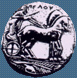 